 “A Beautiful Moment on WZU Campus”2019 English Photo Writing ContestPurpose of the contest：This contest aims to arouse students’ appreciation of Wenzao campus and to ensure their English writing ability. Organizer: Center for English Language Teaching (CELT), Wenzao Ursuline University of Languages Deadline: By 17:00, Friday, November 15th, 2019The terms and conditions:Qualifications:Officially-registered students at WZUStudents currently taking General English Course: Level 1-9You can choose to participate individually or in pair.Limitations:Please submit a photo and a 100-150-word writing depicting the beautiful moment on WZU campus. Participants can decide on the title of their work.Entries must be typed.Photos or writing containing violence, gore, or sexual content will not be allowed.There is zero tolerance for plagiarism in the photo or writing.Submission:Send the following 3 files in one PDF format and the required image format to wenzaoetlc@gmail.com under the subject: “2019 English Photo Writing Contest (Participant’s name)” by 17:00, Friday, November 15th, 2019Competition entry form (Attachment 1.)A4-sized template for photo and writing (Attachment 2.)Copyright permission form (Attachment 3.)Preferred image file format in JPEG/PNG format with 800 PPI or more.Judging criteria:60% Writing : adherence to the topic; creativity in description; structure; language30% Creativity/Originality:the presentation of the theme in the photo10% Photography: technical arrangement in the photoIn case two or more contestants have the same final score, the three scoring categories above will be prioritized in the following order to determine the winner: A > B > C .Awards:The competition results will be announced on the CELT website by 17:00, Wednesday, November 27th. 3 winners will win cash prizes and a certificate of merit.First prize       	NT$2,500Second prize      	NT$1,500 Third prize       	NT$1,000Each participant will be awarded a certificate of participation.Winning photos and writings will be displayed on WZU campus.Contact: Questions can be directed via telephone or email to Ms. May Lin of CELTTel：(07)342-6031 ext. 5903/5904     Email：wenzaoetlc@gmail.comAttachment 1. Contest Entry FormAttachment 2.Template (A4) Attachment 3. Copyright Permission FormCopyright Permission FormDear Contestant,To promote the beauty of the WZU campus, the winning photos and writings will be on display on campus. If you agree with the terms as described previously, please sign this form below. Then, please scan the signed document to a PDF and send it to the assigned email address.Respectfully yours,Center for English Language TeachingSignature:_____/_____, 2019“A Beautiful Moment on WZU Campus”2019 English Photo Writing ContestDate: _____/ _____, 2019“A Beautiful Moment on WZU Campus”2019 English Photo Writing ContestDate: _____/ _____, 2019“A Beautiful Moment on WZU Campus”2019 English Photo Writing ContestDate: _____/ _____, 2019Contestant’s nameCellphone No.Email addressDept.Level of English YearSend this form with the other two files in one PDF format and the required image format to the email address: wenzaoetlc@gmail.com under the subject: 2019 English Photo Writing Contest (Participant’s name) by 17:00, Friday, November 15th, 2019Send this form with the other two files in one PDF format and the required image format to the email address: wenzaoetlc@gmail.com under the subject: 2019 English Photo Writing Contest (Participant’s name) by 17:00, Friday, November 15th, 2019Send this form with the other two files in one PDF format and the required image format to the email address: wenzaoetlc@gmail.com under the subject: 2019 English Photo Writing Contest (Participant’s name) by 17:00, Friday, November 15th, 2019(A4) 2019 English Photo Writing Contest－Title (in English)－Contestant’s name (English)# No design restrictionsilovewzu ilovewzu ilovewzu ilovewzu ilovewzu ilovewzu ilovewzu ilovewzu ilovewzu ilovewzu ilovewzu ilovewzu ilovewzu ilovewzu ilovewzu ilovewzu ilovewzu ilovewzu ilovewzu ilovewzu ilovewzu ilovewzu ilovewzu ilovewzu ilovewzu ilovewzu ilovewzu ilovewzu ilovewzu ilovewzu ilovewzu ilovewzu ilovewzu ilovewzu ilovewzu ilovewzu ilovewzu ilovewzu ilovewzu ilovewzu ilovewzu ilovewzu ilovewzu ilovewzu ilovewzu ilovewzu ilovewzu ilovewzu ilovewzu ilovewzu ilovewzu ilovewzu ilovewzu ilovewzu ilovewzu ilovewzu ilovewzu ilovewzu ilovewzu ilovewzu ilovewzu ilovewzu ilovewzu ilovewzu ilovewzu ilovewzu ilovewzu ilovewzu ilovewzu ilovewzu ilovewzu ilovewzu ilovewzu ilovewzu ilovewzu ilovewzu ilovewzu ilovewzu ilovewzu ilovewzu ilovewzu ilovewzu ilovewzu ilovewzu ilovewzu ilovewzu ilovewzu ilovewzu ilovewzu ilovewzu ilovewzu ilovewzu ilovewzu ilovewzu ilovewzu ilovewzu ilovewzu ilovewzu ilovewzu ilovewzu ilovewzu ilovewzu ilovewzu ilovewzu ilovewzu ilovewzu ilovewzu ilovewzu ilovewzu ilovewzu ilovewzu ilovewzu ilovewzu ilovewzu ilovewzu ilovewzu ilovewzu ilovewzu ilovewzu ilovewzu ilovewzu ilovewzu ilovewzu ilovewzu ilovewzu ilovewzu ilovewzu ilovewzu ilovewzu ilovewzu ilovewzu ilovewzu ilovewzu ilovewzu ilovewzu ilovewzu ilovewzu ilovewzu ilovewzu ilovewzu ilovewzu ilovewzu ilovewzu ilovewzu ilovewzu ilovewzu ilovewzu ilovewzu ilovewzu ilovewzu (100-150 words)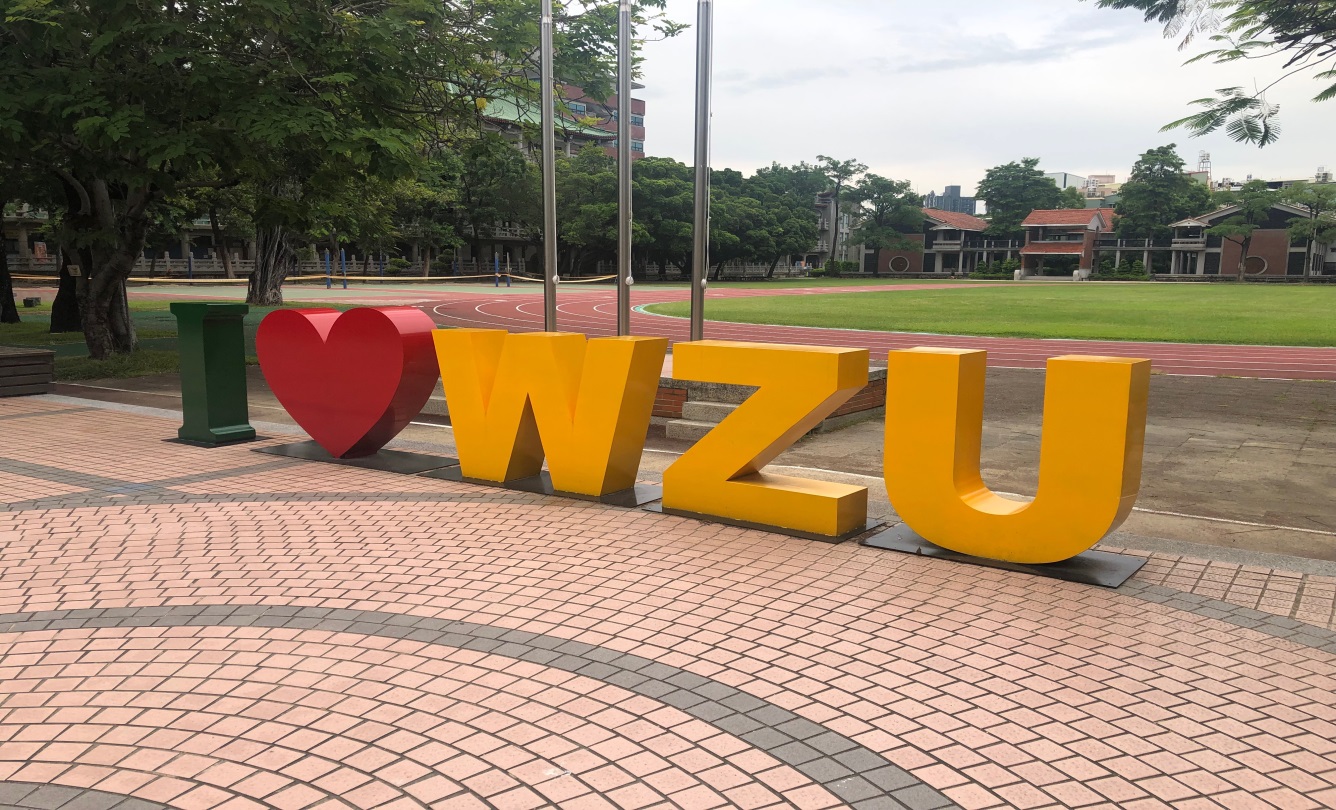 